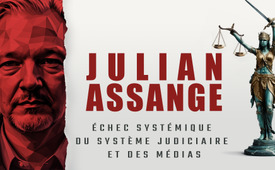 Julian Assange: Echec systémique du système judiciaire et des médias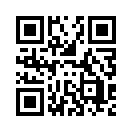 L'Australien Julian Assange est détenu depuis maintenant 4 ans et demi à la prison de haute sécurité de Belmarsh à Londres. Cependant, selon le professeur Nils Melzer, rapporteur spécial des Nations Unies sur la torture, Assange étant innocent, cette détention est illégale. Melzer est président des droits de l'homme de l'Académie de droit international humanitaire et des droits de l'homme de Genève. Il est également professeur de droit international à l'Université de Glasgow.En 2010, Julian Assange a publié sur sa plateforme Internet Wikileaks des documents qui fournissaient, entre autres, des preuves des crimes de guerre commis par les États-Unis pendant la guerre en Irak, mais au lieu que le pouvoir judiciaire enquête sur ces preuves et punisse ces crimes, le gouvernement américain (Atrocités impunies du gouvernement américain : https://www.kla.tv/14445 Film „War made easy - How Presidents and Pundits Keep Spinning Us to Death“ ) a lancé une véritable chasse à l'homme contre Assange.
Les États-Unis ont soumis une demande d’extradition au Royaume-Uni après le lancement de plusieurs campagnes médiatiques mondiales de diffamation et de calomnie contre Assange. Avant sa détention illégale, Assange avait cherché protection contre les persécutions politiques auprès de l'ambassade de l'Équateur à Londres. Cette protection lui a été retirée en 2019 et les autorités britanniques ont alors eu recours à la force pour l'enlever à l'ambassade. Il a par la suite été incarcéré à la prison de haute sécurité de Belmarsh à Londres, où il se trouve toujours. Entre-temps, les tribunaux britanniques ont traité la demande d’extradition des États-Unis. (Autres atrocités impunies commises par les gouvernements américain et britannique : https://www.kla.tv/11731)
En première instance, un tribunal britannique a statué qu'Assange ne pouvait pas être extradé. Cependant, il n'a pas été libéré par la suite. Lorsque les États-Unis ont fait appel de ce verdict, la demande d'extradition a été accordée en deuxième instance. Une dernière audience aura lieu devant la plus haute instance de la Haute Cour britannique les 20 et 21 février 2024.
Lors d’un discours public, le rapporteur spécial de l'ONU, le professeur Nils Melzer, a décrit comment Assange, en publiant des documents et des vidéos secrets, a donné essentiellement un coup de projecteur sur les crimes de guerre du gouvernement américain. Leurs violations de la loi sous couvert de la loi ainsi que les graves violations des droits de l'homme ont également été mis en lumière. Mais par la suite, les rôles se sont inversés et les projecteurs se sont tournés vers Julian Assange. À partir de ce moment-là, les médias ne parlèrent plus que de son caractère et de ses erreurs, et non plus des crimes commis par le gouvernement américain. Malgré les preuves massives, personne n’a été tenu pour responsable. Au lieu de cela, la personne qui a dénoncé ces atrocités est désormais persécutée comme un criminel. Julian Assange a dénoncé la torture, et à présent, il est lui-même torturé. Dans son discours, le rapporteur spécial de l'ONU dénonce à juste titre cette injustice et encourage chacun à tourner son attention vers les vrais criminels :
Discours de Nils Melzer (programme Kla.TV www.kla.tv/JulianAssange/15785)
"Je pense donc qu'il est grand temps pour nous tous d'allumer nos propres projecteurs et de les pointer vers l'éléphant dans la pièce (c'est-à-dire les vrais criminels) et d'arrêter de débattre de la personnalité d'un homme qui a fait plus qu'assez pour servir notre société. Le moment est venu de prendre conscience de ce qui est en jeu ici. Nous ne pouvons pas permettre aux États d’avoir un pouvoir incontrôlé. Les gens ne peuvent pas gérer un pouvoir incontrôlé. C’est pour cela que nous avons la séparation des pouvoirs, c’est pour cela que nous avons créé le système de contrôle mutuel. Mais ces organes de contrôle, ces branches de l’État et du gouvernement ont tendance à collaborer les unes avec les autres si nous ne les surveillons pas. Et c’est la raison pour laquelle nous avons une presse libre qui a justement pour mission de faire cela. Une presse qui ne fait pas cela n’est pas libre, ce n’est pas du tout une presse. Il s'agit simplement d'un service de relations publiques de ces gouvernements. L’émergence de Wikileaks est donc tout simplement une conséquence naturelle du fait que les médias ne font pas leur travail, parce que quelqu’un doit informer et responsabiliser le public, et maintenant, c’est à nous d’entrer dans la brèche. Oui, il s’agit de Julian Assange, mais il s’agit encore plus de vous tous, de vos enfants et de vos familles. Dans 20 ans, aurez-vous encore le sentiment de pouvoir découvrir la vérité sur ce que fait votre gouvernement ? Ou sera-t-il alors devenu un crime de vous informer de ce que votre gouvernement fait avec l’argent de vos impôts envers d’autres personnes qui ne sont coupables d’aucun acte répréhensible ? C’est donc à nous de décider, nous devons prendre nos propres projecteurs et les braquer sur l’éléphant dans la pièce. »
Pour clôturer cette émission, nous aimerions vous montrer quelques moyens simples mais très efficaces par lesquels chacun peut s'introduire dans la brèche ou mettre en lumière les choses cachées, autrement dit le véritable criminel :
1. Élevez la voix et partagez cette information à tous ceux qui autour de vous ne sont pas encore au courant.
https://www.kla.tv/WarMongering-en
2. Partagez régulièrement nos émissions Kla.TV aux personnes intéressées.
3. Distribuez également notre journal hebdomadaire indépendant sur Internet « Voix&Contre Voix » aux personnes intéressées dans votre région. Contactez-nous via notre site kla.tv : https://tinyurl.com/ttu8a2td
4. Participez aux manifestations appelant à la libération de Julian Assange. Les dates peuvent être trouvées sous les liens suivants.
Trouvez une manifestation près de chez vous : https://www.stellaassange.com/#protests
https://stellaassangeofficial.substack.com/p/day-x-is-here
De ce fait, vous pourrez également contribuer à créer de la lumière et aider les gens à se forger des opinions mûres. Chers spectateurs, si vous n'hésitez pas à vous impliquer ici, une réaction en chaîne mondiale de création de lumière se produira et le temps des choses cachés sera terminé.
L'une des choses les plus encourageantes que j’ai découvertes, c’est que presque toutes les guerres qui ont éclaté au cours des 50 dernières années ont été le résultat de mensonges médiatiques. Les médias auraient pu les arrêter s’ils avaient fait des recherches suffisamment approfondies, s’ils n’avaient pas réimprimé la propagande gouvernementale, ils auraient pu les arrêter. Mais qu'est-ce que cela veut dire? Cela signifie fondamentalement que les populations n’aiment pas les guerres et qu’il faut les inciter à la guerre. Les populations ne se lancent pas volontairement avec les yeux ouverts dans la guerre. Donc, si nous avons un bon environnement médiatique, alors nous avons aussi un environnement paisible. Notre ennemi numéro un est l’ignorance, et je crois que c’est l’ennemi numéro un de tout le monde : l’incompréhension de ce qui se passe réellement dans notre monde. C’est donc lorsque vous commencez à comprendre que vous pouvez prendre des décisions efficaces. Maintenant, la question est : Qui promeut l’ignorance ? Ce sont ces organisations qui tentent de garder les choses secrètes et ces organisations qui déforment les vraies informations pour les rendre fausses et les déformer. Ce sont les mauvais médias qui sont dans cette dernière catégorie. À mon avis, les médias en général sont si mauvais que nous devons nous demander si le monde ne se porterait pas mieux sans eux. Il y a de très très bons journalistes, et nous travaillons avec beaucoup d'entre eux, et certains sont des organisations médiatiques, mais la grande majorité sont horribles et ils déforment considérablement la façon dont le monde est réellement.de tzi./ck./tz.Sources:Julian Assange
Livre : Der Fall Julian Assange, Nils Melzer, München 2021, Piper Verlag, S.14 ff
https://www.fr.de/politik/grossbritannien-gefahr-folter-un-expertin-sorge-whistleblower-assange-auslieferung-usa-zr-92818572.html

Audience devant la Haute Cour Britannique
https://www.fr.de/politik/grossbritannien-gefahr-folter-un-expertin-sorge-whistleblower-assange-auslieferung-usa-zr-92818572.html

Poursuites judiciaires contre des médecins :
Dr Bianca Witzschel : emprisonnée pour avoir donné des certificats contre le port du masque
https://reitschuster.de/post/wegen-maskenattesten-schon-wieder-aerztin-eingesperrt/
https://corona-blog.net/2023/11/13/hauptverhandlung-beginnt-dr-bianca-witzschel-sitzt-seit-8-monaten-in-der-jva/
https://www.radeburger-anzeiger.de/nachrichten/artikel/saechsischer-corona-prozess-im-hochsicherheits-saal.html
Dr Rolf Kron : Interdiction de travail avec casier judiciaire pour avoir donné des certificats contre le port du masque
https://corona-blog.net/2023/11/07/vergessen-arzt-rolf-kron-erneut-vor-gericht/

Dr. Martin Bündner: Amendes pour avoir donné des certificats contre le port du masque
https://www.swp.de/lokales/hechingen/prozess-um-maskenatteste-arzt-aus-hechingen-zu-geldstrafe-verurteilt-66513423.html
https://www.swp.de/lokales/hechingen/corona-hechingen-masken-falsche-atteste_-staatsanwaltschaft-ermittelt-gegen-zwei-hechinger-aerzte-52911872.html

Dr. Habig:  Emprisonné pour avoir fait des certificats de vaccination
https://report24.news/nach-skandaloesem-teilurteil-rapper-setzen-widerstaendigem-arzt-dr-habig-ein-denkmal/
https://netzwerkkrista.de/2023/07/20/das-skandal-urteil/
https://www.tichyseinblick.de/daili-es-sentials/landgericht-bochum-urteil-heinrich-habig-impfzertifikate

Dr. Bodo Schiffmann: Sa réputation et sa profession ont été ruinées pour avoir critiqué la politique covid
https://t.me/ICICommittee22/98
https://t.me/pankalla/14872

Dr. Ronald Weikl: Condamné pour "déloyauté au système"
https://t.me/Oberst_a_D_MaxEder_NONSIBI_NEU/1529
https://www.mwgfd.org/2022/12/dr-ronald-weikl-aufruf-an-alle-richter-staatsanwaelte-und-schoeffen/

Prof. Stefan Hockertz: Les faits sont punis au lieu du récit
https://alpenschau.com/prof-stefan-hockertz-flucht-aus-deutschland/
https://www.bing.com/videos/riverview/relatedvideo?q=professor+hockertz&mid=CC336B2694C8A8BC3558CC336B2694C8A8BC3558&FORM=VIRE
http://www.epochtimes.de/politik/deutschland/wer-kritisiert-wird-verfolgt-hausdurchsuchung-bei-impfexperten-hockertz-a3540874.html

Dr. Jens Bengen: Un avant-gardiste covid de la première heure décède dans un service psychiatrique
https://reitschuster.de/post/jens-bengen-freitod-mit-vielen-offenen-fragen/
https://report24.news/schock-corona-kritscher-arzt-der-ersten-stunde-beging-tragisch-selbstmord/
https://www.extremnews.com/nachrichten/medien/2755182cacba282

Dr. Jiang: Ruiné et traité comme un terroriste pour avoir donné des certificats contre le port du masque
https://www.klartext-rheinmain.de/blog/berufsverbot-aufgehoben-frau-dr-jiang-darf-wieder-als-aerztin-praktizieren
https://www.youtube.com/watch?v=coBzcb3biJo
https://www.mwgfd.org/2022/12/solidaritaet-mit-kritischen-aerzten-wie-frau-dr-jiang/

Wisnewski:
https://reitschuster.de/post/exklusiv-hausdurchsuchung-bei-journalist-nach-angeblicher-beleidigung-von-soeder/

Ballweg:
https://www.suedkurier.de/baden-wuerttemberg/vorerst-kein-prozess-gegen-querdenken-gruender-michael-ballweg;art417930,11750448
www.kla.tv/24922ProminenteAufklärer vor Gericht - ein Versuch der Abschreckung?

Bhakdi - arrières plans:
www.kla.tv/27390

Bhakdi - procès:
https://www.tagesschau.de/investigativ/freispruch-coronamassnahmen-bhakdi-100.html
www.kla.tv/26149Freispruchfür Bhakdi - Prof. Bhakdis Covid-Impf-Warnungen bewahrheiten sich – die mediale Antisemitenkeule hingegen nicht
https://corona-blog.net/2023/11/13/prof-bhakdi-spricht-ueber-groessten-fehler-in-der-justiz-durch-die-erste-antisemitismusbeauftragte-fuessinger/

Bhakdi-Difamation:
https://www.heute.at/s/mega-demo-am-heldenplatz-mit-chef-coronaleugner-bhakdi-100190977

https://taz.de/Prozess-gegen-Coronaleugner-Bhakdi/!5933365/

Bilderberg Group

www.kla.tv/26320Bilderberg Group – le gouvernement secret de l’ombre?

Le secret sur les participants

Chatham-House-Regel/privater Charakter der Bilderberg-Konferenzen:chathamhouse.org/about-us/chatham-house-rule  
bilderbergmeetings.org/frequently-asked-questions 
bilderbergmeetings.org/press/press-release/press-release

Media at the Bilderberg Conferences
file:///Users/maxmustermann/Downloads/LISTS_PARTICIPANTS_BILDERBERG-MEETINGS_1954-2023.pdf

Blackrock actionnaire des entreprises de défense
https://www.investigate-europe.eu/de/posts/eu-militaerfoerderung-bevorzugt-wenige-ruestungsgiganten

Stephan Harbarth

www.kla.tv/22372: Le cas de Stephan Harbarth Case – Président de la Cour Constitutionelle Fédérale

Passé politique
https://de.wikipedia.org/wiki/Stephan_Harbarth

Carrière professionelle
handelsblatt.com, 20.03.2020 https://www.handelsblatt.com/politik/deutschland/designierter-praesident-stephan-harbarth-verfassungsrichter-mit-umstrittener-vergangenheit/25612434.html?ticket=ST-525753-WpDixTqSOn2veKb6uD1b-ap4

Revenus non declarés en tant que membre du Parlement
t-online.de, 15.05.2020
https://www.t-online.de/nachrichten/deutschland/id_87882624/stephan-harbarth-praesidenten-des-bundesverfassungsgerichts-haengen-geldfragen-an-.html

spiegel.de, 09.08.2016
https://www.spiegel.de/politik/deutschland/bundestag-abgeordnete-mit-nebeneinkuenften-eine-typologie-a-1106269.html

Incohérences dans sa nomination en tant que juge constitutionnel fédéral
lto.de, 20.06.2020  
https://www.lto.de/recht/hintergruende/h/stephan-harbarth-anwalt-gegen-uni-streit-um-honorarprofessu

Recours constitutionnels et décisions y relatives
https://www.rubikon.news/artikel/in-bedenklicher-verfassung

Weimar Family Judge Christian Dettmar
https://www.achgut.com/artikel/das_urteil_gegen_richter_dettmar
https://afaev.eu/das-skandalurteil-von-erfurt/

Discours de Nils Melzer:
www.youtube.com/watch?v=KDA9ELU1NXU

Actions pour la libération de Julian Assange:
https://freeassange.eu/#aktionsuebersichtCela pourrait aussi vous intéresser:#JulianAssange-fr - Julian Assange - www.kla.tv/JulianAssange-fr

#CommentairesMediatiques - Commentaires médiatiques - www.kla.tv/CommentairesMediatiques

#JusticeLegislation - Justice et Legislation - www.kla.tv/JusticeLegislationKla.TV – Des nouvelles alternatives... libres – indépendantes – non censurées...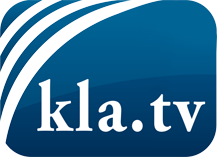 ce que les médias ne devraient pas dissimuler...peu entendu, du peuple pour le peuple...des informations régulières sur www.kla.tv/frÇa vaut la peine de rester avec nous! Vous pouvez vous abonner gratuitement à notre newsletter: www.kla.tv/abo-frAvis de sécurité:Les contre voix sont malheureusement de plus en plus censurées et réprimées. Tant que nous ne nous orientons pas en fonction des intérêts et des idéologies de la système presse, nous devons toujours nous attendre à ce que des prétextes soient recherchés pour bloquer ou supprimer Kla.TV.Alors mettez-vous dès aujourd’hui en réseau en dehors d’internet!
Cliquez ici: www.kla.tv/vernetzung&lang=frLicence:    Licence Creative Commons avec attribution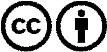 Il est permis de diffuser et d’utiliser notre matériel avec l’attribution! Toutefois, le matériel ne peut pas être utilisé hors contexte.
Cependant pour les institutions financées avec la redevance audio-visuelle, ceci n’est autorisé qu’avec notre accord. Des infractions peuvent entraîner des poursuites.